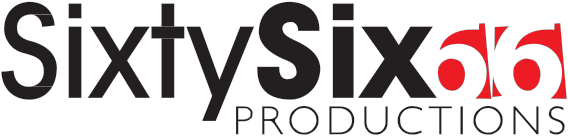 Feedback form for Test Pressing claimsCat.no.:  WA no. (LEAVE BLANK): Cut:   	   			supplied   			              	SixtySix  Basic issue: (DELETE AS APPROPRAITE):off centre surface noise clicks, pops skipping needle lack of treble volume issues  Issues noticeable in track(s): (use A1…A2…B2…C3.. as description)  Exact position in track(s):(if possible in mm)Exact description of flaw or issues:  SEE GUIDELINES ON NEXT PAGE…..GUIDELINES:  - Please fill in the form as exact and detailed as possible. The more details we know the faster a feedback for your query can be given.  - The description shall bear tribute to the technical side of your query. Emotional or strictly subjective valuation is not appropriate. Examples would be: “doesn’t sound right”, “don’t like the sound” or “it’s not what we expected.” – please understand that no claims or queries on such matters can be accepted.  - No queries further to this will be accepted if your evaluation is based on comparison to digital masters played in studio environments or CD versions of the same audio material. Both formats show significant differences in sound modulation and details. Comparing both or expecting them to sound similar is not appropriate.  - No claims or queries will be accepted for issues representing the nature of test pressings and which can happen due to technical set-up. These issues include but are not limited to:o Labels not perfectly centred (not to be mistaken with off-centre holes)o Doubled or bubbly labels o Records warped up to 5mm o Remains of vinyl dust on the surface  - If the cut was supplied we ask you to get in touch with your cutting engineer first once the issues are clearly cutting issues. They include but are not limited to: o Cut too loud/ too quiet o Cut lacking brilliance, treble, bass or stereo width o Volume decreasing towards the centre of the recordo ID grooves not meeting your preference, placed wrongly or not appearing at allo Pauses between tracks too long/ too short or not correcto Locked grooves showing clicks or wrong loop o Timing faults on the lead-in and lead-out grooves  Thank you for your understanding 